Maintain a 10–11 pt. font size in all fields below and adjust line counts where necessary.ISEE reference number ( assigned by ISEE )ISEE reference number ( assigned by ISEE )Date of applicationDate of application( Form16b ) Application form for " International Travel Support for Students ( institutional stay ) " in FY2024( Form16b ) Application form for " International Travel Support for Students ( institutional stay ) " in FY2024( Form16b ) Application form for " International Travel Support for Students ( institutional stay ) " in FY2024( Form16b ) Application form for " International Travel Support for Students ( institutional stay ) " in FY2024(1) Principal Investigator ( Write all status in April 2024, delete three others in doctor course to answer )(1) Principal Investigator ( Write all status in April 2024, delete three others in doctor course to answer )(1) Principal Investigator ( Write all status in April 2024, delete three others in doctor course to answer )(1) Principal Investigator ( Write all status in April 2024, delete three others in doctor course to answer )NamePosition・School gradeAffiliationDepartmentAddressDoctor coursefinished, enrolling, planning, unplanningE-mail address(2) Corresponding ISEE Researcher(2) Corresponding ISEE Researcher(2) Corresponding ISEE Researcher(2) Corresponding ISEE ResearcherNameE-mail address(3) Project Title ( e.g. " Stay about --- at --- institute for " etc. )(3) Project Title ( e.g. " Stay about --- at --- institute for " etc. )(3) Project Title ( e.g. " Stay about --- at --- institute for " etc. )(3) Project Title ( e.g. " Stay about --- at --- institute for " etc. )Japanese titleEnglish title(4) Related Technical Committee ( Write single number from 1–6 below. )(4) Related Technical Committee ( Write single number from 1–6 below. )(4) Related Technical Committee ( Write single number from 1–6 below. )1: Integrated Studies,  2: Heliospheric and Cosmic-Ray Research,  3: Ionospheric and Magnetospheric Research,  4: Meteorological, Atmospheric and Land-Ocean Ecosystem Research,  5: Chronological Research,  6: Aircraft Usage1: Integrated Studies,  2: Heliospheric and Cosmic-Ray Research,  3: Ionospheric and Magnetospheric Research,  4: Meteorological, Atmospheric and Land-Ocean Ecosystem Research,  5: Chronological Research,  6: Aircraft Usage1: Integrated Studies,  2: Heliospheric and Cosmic-Ray Research,  3: Ionospheric and Magnetospheric Research,  4: Meteorological, Atmospheric and Land-Ocean Ecosystem Research,  5: Chronological Research,  6: Aircraft Usage1: Integrated Studies,  2: Heliospheric and Cosmic-Ray Research,  3: Ionospheric and Magnetospheric Research,  4: Meteorological, Atmospheric and Land-Ocean Ecosystem Research,  5: Chronological Research,  6: Aircraft Usage(5) Destination(5) Destination(5) Destination(5) DestinationInstitute NameDepartmentCountry / Region(6) Host Researcher (6) Host Researcher (6) Host Researcher (6) Host Researcher NamePositionE-mail address(7) Experience(7) Experience(7) Experience(7) ExperiencePrevious financial support by this category?Previous financial support by this category?　　Yes　・　No  (delete one to leave answer)　　Yes　・　No  (delete one to leave answer)Date you were supported ( If " Yes " )Date you were supported ( If " Yes " )　　Year / month / day　　Year / month / dayTotal amount ( If " Yes " )Total amount ( If " Yes " )　　thousand Yen　　thousand Yen(8) Detailed Explanation                                                    maximum 1 page for (8)Research purpose, Research contents, Expected results, Significance of the research, What is expected for the staying research, within 500 wordsRelationship with ISEE Collaborative ResearchAny plan to submit the result to international peer-reviewed journals?  (delete one to leave answer)　　Yes　・　No If “Yes”, write down your submission status.   (delete others to leave answer)　　Under preparation, Submitted, or Accepted/Published(9) Requested Necessary Expense【Sample】　301 thousand Yen(9) Requested Necessary Expense【Sample】　301 thousand Yen　　thousand YenTravel plan and details of the necessary costs(Describe detailed itinerary and necessary expenses.  Also rationality of the cost must be described here. Paste quotation showing the flight detail of the round trip. ＊＊Notes＊＊・Daily allowance: - A district : JPY 4,800- B district : JPY 3,400・Accomodation fee: In principle actual expenses will be paid as long as they do not exceed Nagoya University's maximum fees per day:- A district : JPY 14,700- B district : JPY 10,200※A district (North America, Europe, Middle and Near East, Singapore, Moscow, and Abidjan) / B district (any other than A)・Transportation fee:　Nagoya University won't pay any domestic transportation fee(within the city) which incurs overseas as it is included in the daily allowance. However, transportation fee between cities by public transportation such as travel from airport to the city can be paid based on the actual receipts.・Insurance will be paid based on the actual receipt and insurance policy.・Costs related to quarantine will be paid based on the actual receipt.【Sample】(Delete and fill in.)・Destination :【Melbourne, Australia】・Visiting period: 【September 6 - 20, 2022 (16 days)】・Necessary costs: ・Air ticket (round trip): 【JPY 106,840】・Daily expenses (16 days): 【JPY 54,400 (JPY 3,400/day)】・Accomodation fees (13 nights): 【JPY 132,600　(JPY10,200/day/max)】・Train Nagoya ⇔　Centrair Airport:【JPY1,780】・Insurance: 【JPY5,000】・Total expense: 【JPY 300,620】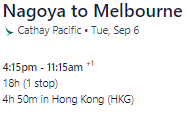 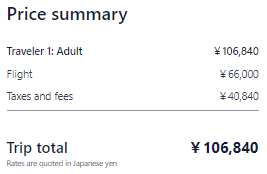 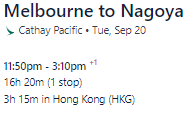 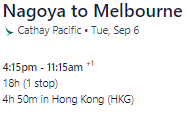 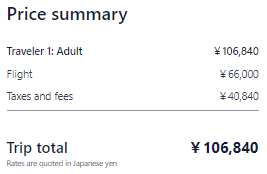 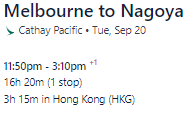 【Sample】(Delete and fill in.)・Destination :【Melbourne, Australia】・Visiting period: 【September 6 - 20, 2022 (16 days)】・Necessary costs: ・Air ticket (round trip): 【JPY 106,840】・Daily expenses (16 days): 【JPY 54,400 (JPY 3,400/day)】・Accomodation fees (13 nights): 【JPY 132,600　(JPY10,200/day/max)】・Train Nagoya ⇔　Centrair Airport:【JPY1,780】・Insurance: 【JPY5,000】・Total expense: 【JPY 300,620】Other funding resources for this travel（If you combine this budget with another budget please specify the expense allocation.）Other funding resources for this travel（If you combine this budget with another budget please specify the expense allocation.）Other funding resources for this travel（If you combine this budget with another budget please specify the expense allocation.）(9) Approval of This Application ( If Principal Investigator is a graduate student in April 2024. )(9) Approval of This Application ( If Principal Investigator is a graduate student in April 2024. )(9) Approval of This Application ( If Principal Investigator is a graduate student in April 2024. )Graduate supervisor's name / Affiliation / E-mail addressGraduate supervisor's name / Affiliation / E-mail addressGraduate supervisor's name / Affiliation / E-mail addressApproval reason ( Please ask graduate supervisor. )Approval reason ( Please ask graduate supervisor. )Approval reason ( Please ask graduate supervisor. )